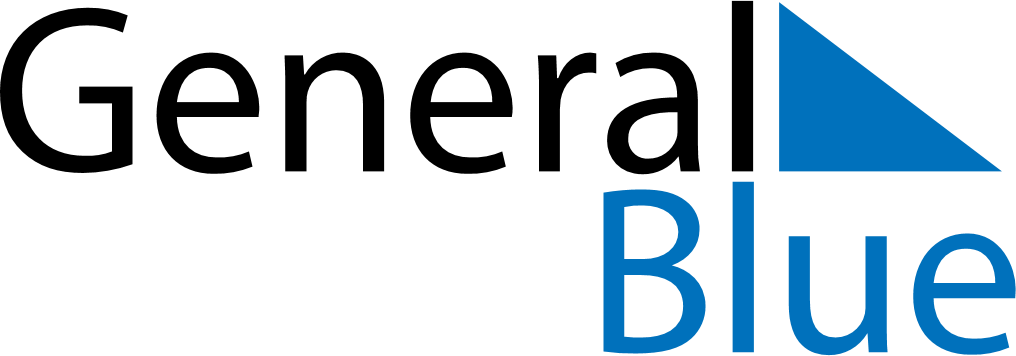 September 2027September 2027September 2027September 2027September 2027September 2027GrenadaGrenadaGrenadaGrenadaGrenadaGrenadaSundayMondayTuesdayWednesdayThursdayFridaySaturday1234Kirani Day56789101112131415161718192021222324252627282930NOTES